Отчет ШСК «Лидер» о проделанной работе за 2016-2017г.Гимназия приняла участие во всех спортивных мероприятиях района. Ученики 11а и 9б кл. стали победителями городского этапа Президентских состязаний.Команда девушек выступила в районных  соревнованиях по  волейболу, где заняла 2 место, а команда юношей- 3 место. Команда девушек заняла 3 место в районных соревнованиях по лыжам. Команда начальной школы заняла 2 место в районных соревнованиях по лыжам. Команда юношей заняла 2 место в районных соревнованиях по гимнастике. В рамках Фестиваля «От значка ГТО к Олимпийской медали» на первенстве района сборная гимназии заняла 2 место, а на первенстве г. Перми – 3 место. В ежегодном районном турнире по баскетболу ШБЛ, команда юношей (средний возраст) заняла 1 место, а на первенстве города Перми – 3 место.Мальчики 3-4 классов приняли участие в районном турнире на приз клуба «Кожаный мяч» и заняли 2 место. Были проведены при поддержке  Совета  Ветеранов Афганистана футбольные турниры, а также «А ну ка парни», «Уральский характер», «Баскетбольный турнир». Мероприятия прошли на очень высоком уровне. Учащиеся были награждены медалями, кубками и сладкими призами. Были проведены традиционные спортивные праздники выпускников и гимназистов по баскетболу и волейболу памяти Наговицина С., а также футбольный турнир памяти Епифанова Ю.на стадионе «Прикамье». По итогам 2016-2017 г. Гимназия №6 в районных соревнованиях среди ОУ Кировского района г. Перми заняла 5 место. Данными спортивными мероприятиями было охвачено 4150 человек.Спартакиада гимназии:1. Осенний кросс	2. Л/а троеборье ГТО	3. Гимнастическое троеборье ГТО4. Первенство по мини-футболу 5. Президентские состязания	6. Волейбол/ баскетбол	7. Лыжные гонки ГТО (начальная школа)8. Олимпиада школьников по Физической культуре9. Веселые старты (начальная школа)10. Прыжки в высоту с разбега11. Настольный теннисСпортивные праздники:1. «Баскетбольный турнир выпускников» 2. Спортивный праздник, посвященный Дню защитника отечества «А ну ка, парни»3. Турнир выпускников по волейболу памяти С.Наговицина4. Спортивный праздник «Запад-Восток»7. Турнир выпускников по мини-футболу памяти Епифанова Е.Ю.9. Спортивный турнир «Уральский характер»10. Ежегодный турнир по мини-футболу  среди школьников памяти воина интернационалиста Никитина В.11. Спортивный праздник «Папа, мама  я - спортивная семья» (начальная школа)Соревнования ШСК «Лидер»1. Л/атлеческая эстафета на призы газеты «Звезда»2. Фестиваль школьных спортивных клубовобразовательных организаций Пермского края«БИТВА ШКОЛЬНЫХ СПОРТИВНЫХ КЛУБОВ»Учащиеся 11 класса сдавали нормы ГТО.В целях выполнения Указа Президента Российской Федерации от 24 марта 2016 года № 172 «О Всероссийском физкультурно-спортивном комплексе «Готов к труду и обороне (ГТО)» и во исполнение распоряжения заместителя председателя Правительства Пермского края Ивенских И.В. от 15 февраля 2016 года № СЭД-01-82-161 «О выполнении нормативов комплекса ГТО» ученики 11-х классов гимназии №6  участвовали в выполнении нормативов ГТО  в соответствии с прилагаемым графиком.«Бег на лыжах 3 км, Девочки»«Бег на лыжах 5 км, Мальчики»«Прыжок в длину с разбега»«Стрельба»«Плавание»Нормативы к выполнению в школах:1. Подтягивание из виса на высокой перекладине
2. Рывок гири 16 кг
3. Подтягивание из виса лежа на низкой перекладине
4. Сгибание и разгибание рук в упоре лежа на полу
5. Наклон вперед из положения стоя
6. Прыжок в длину с места
7. Поднимание туловища из положения лежа на спине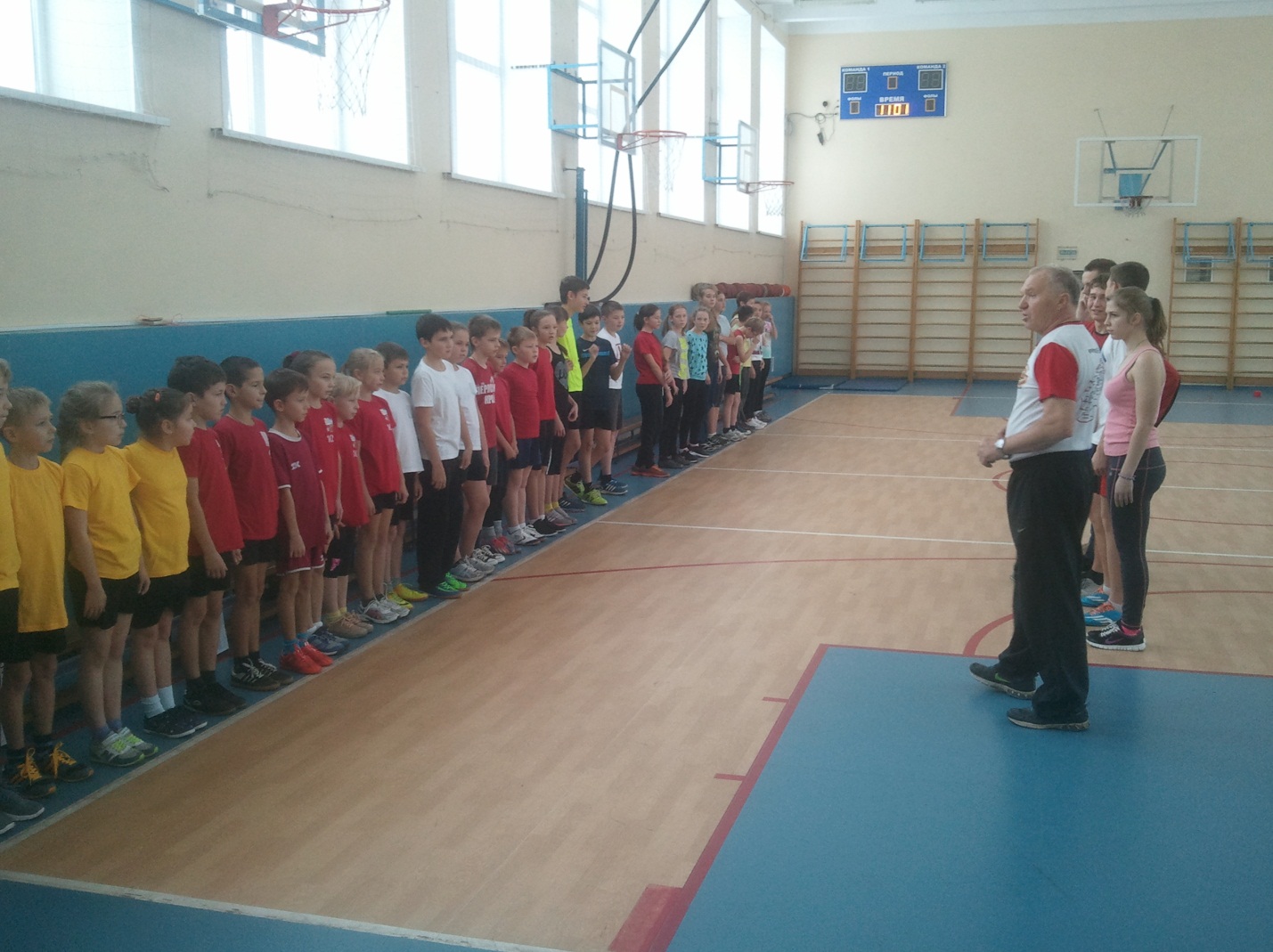 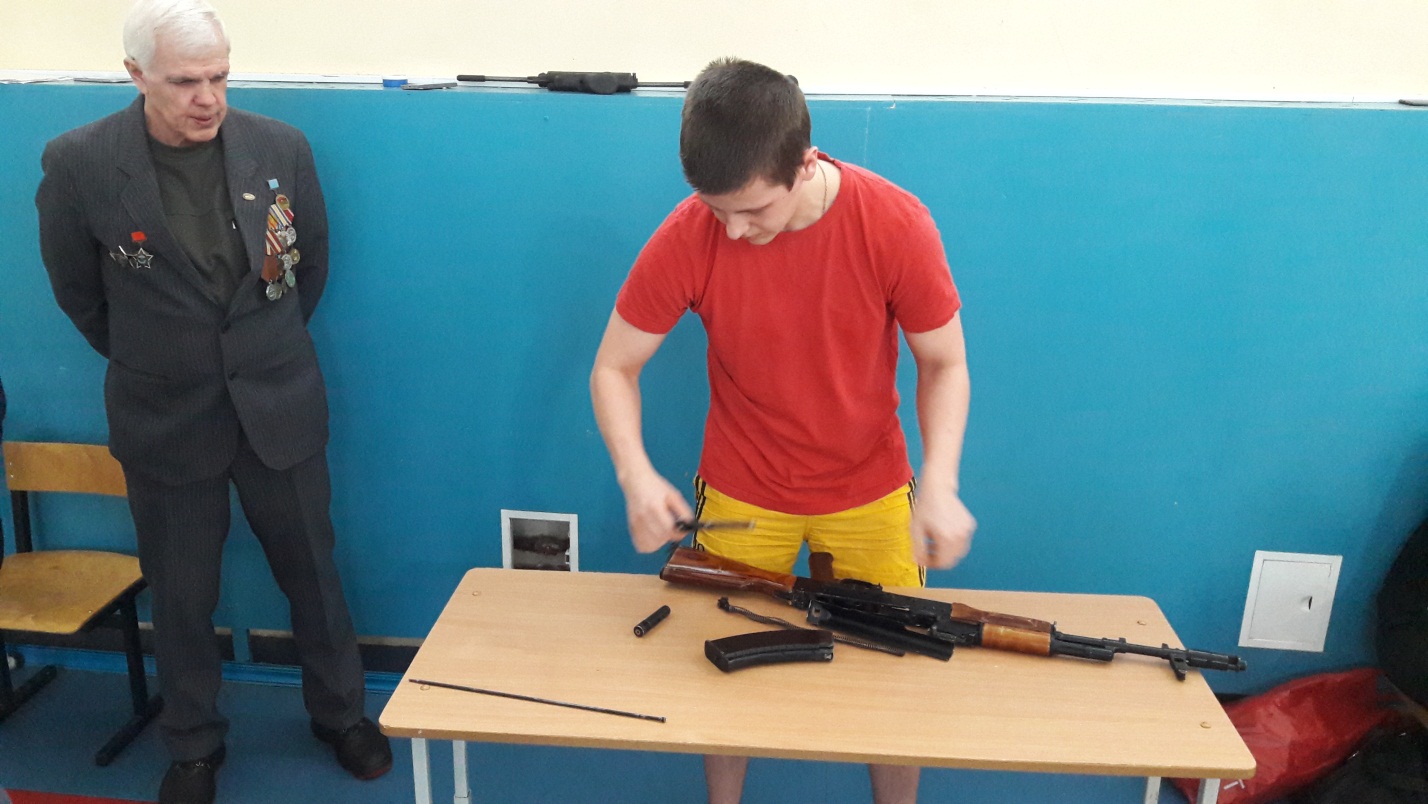 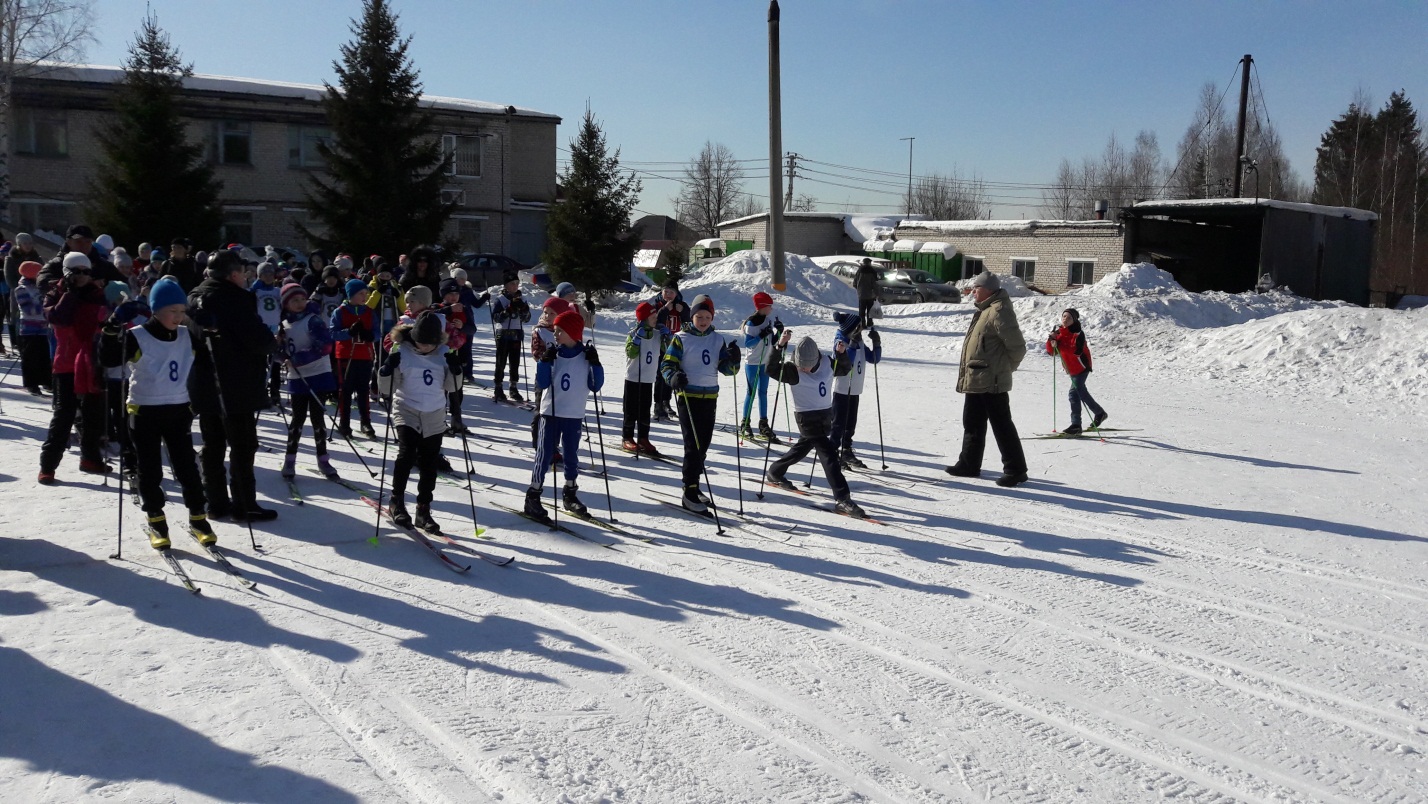 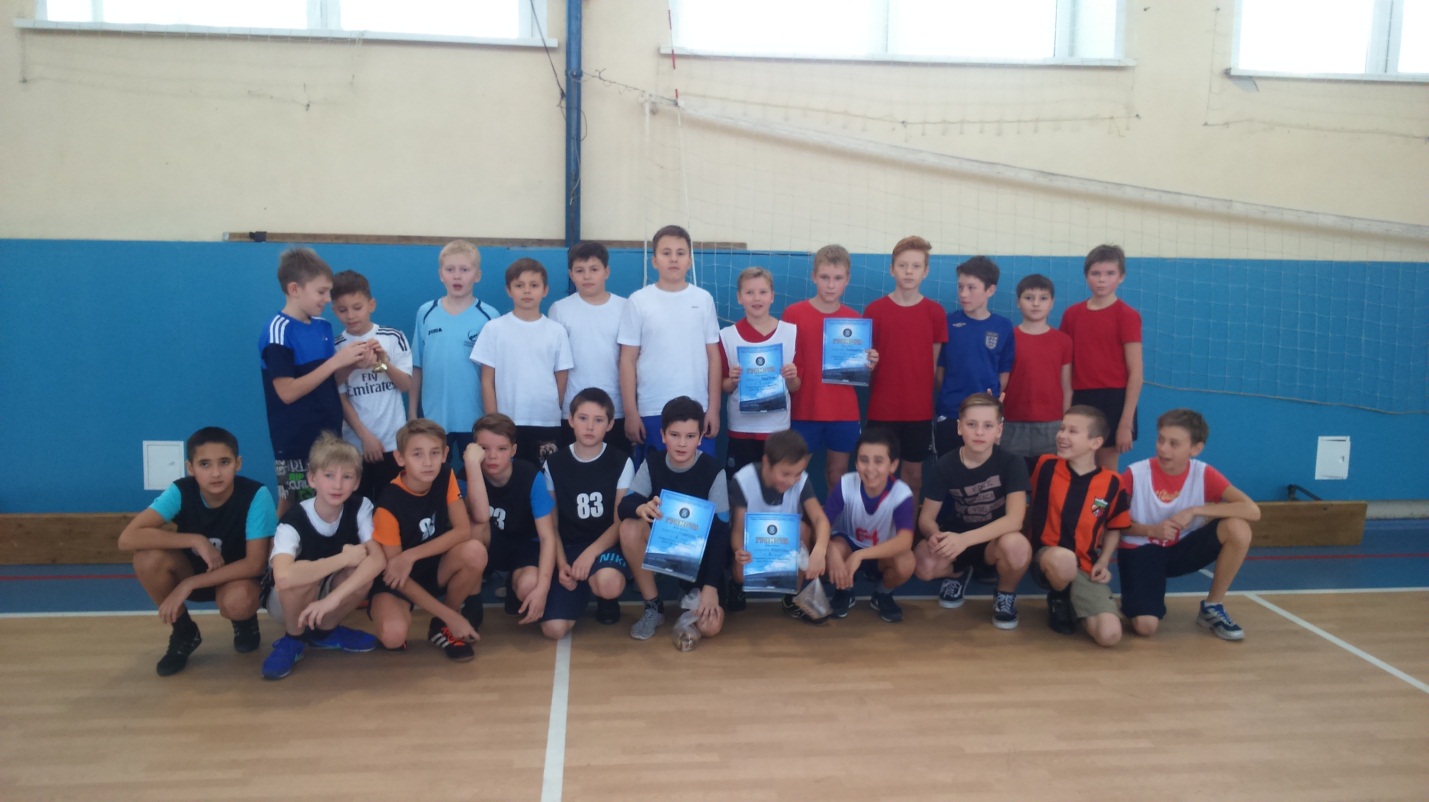 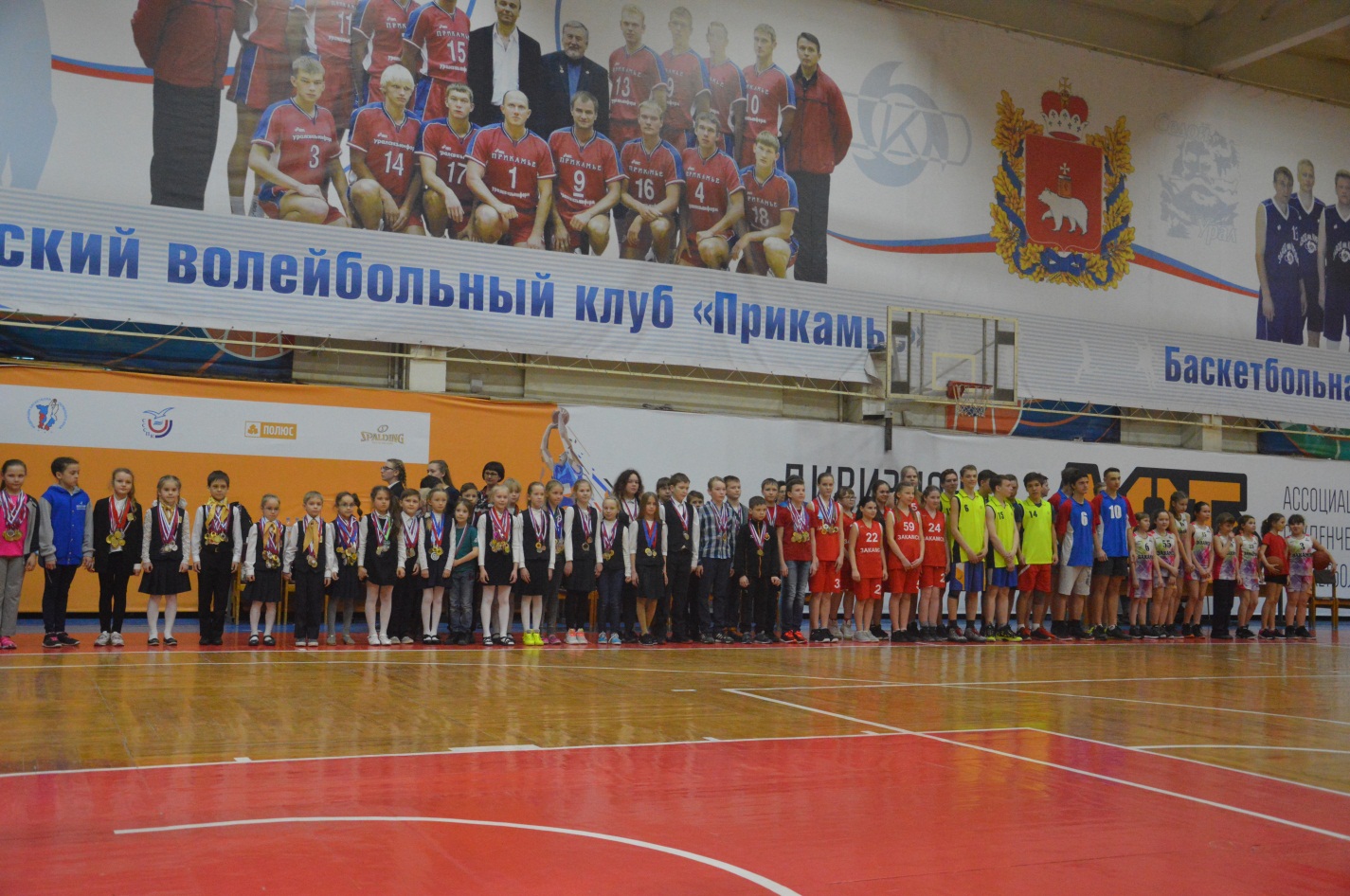 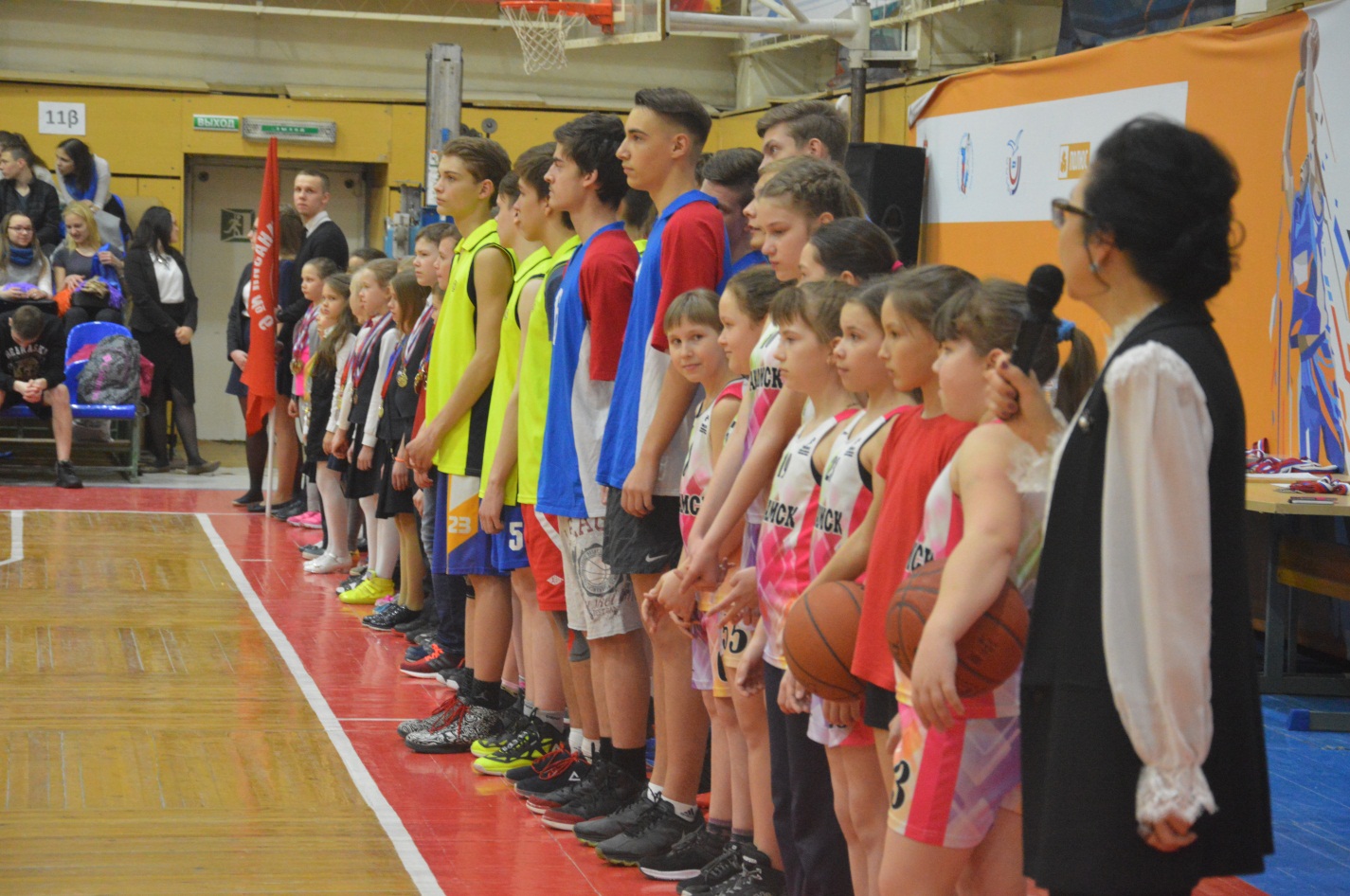 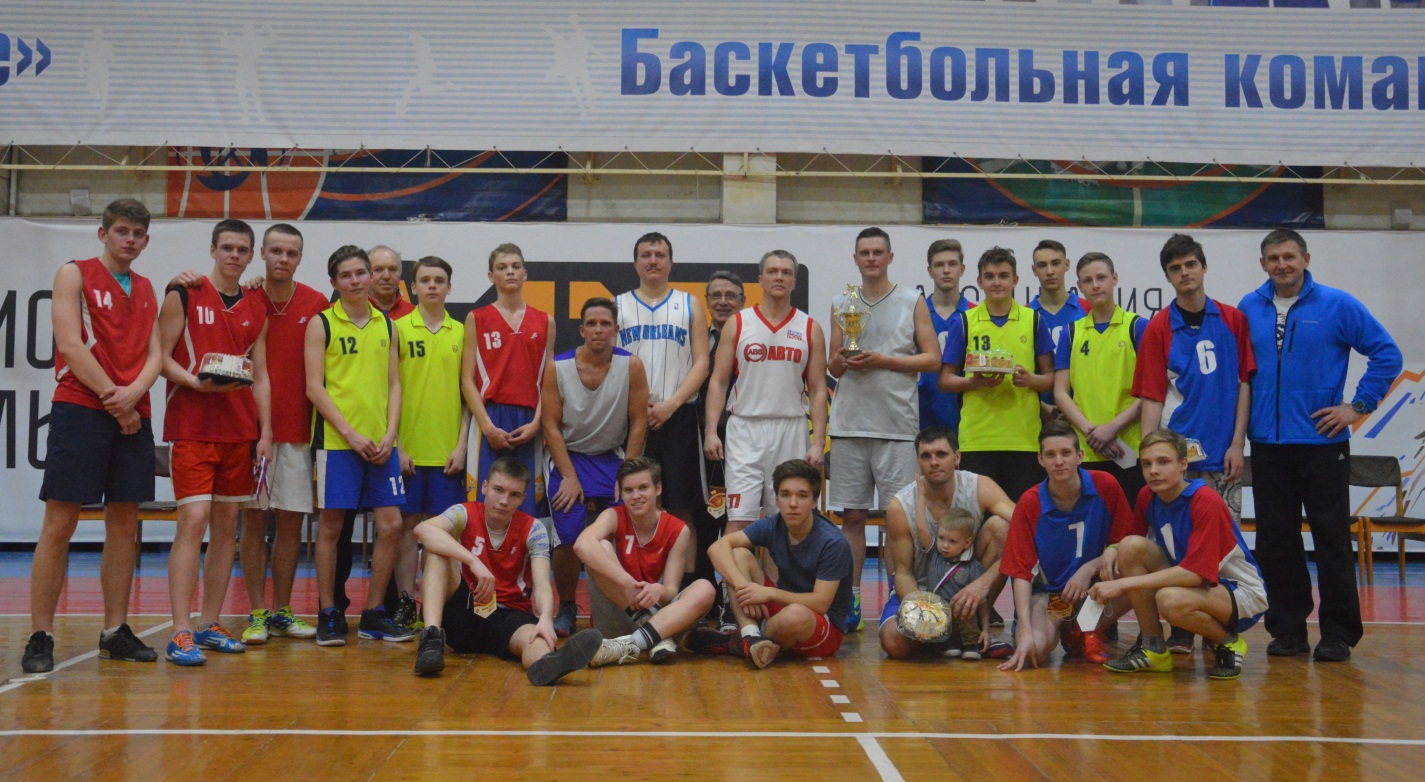 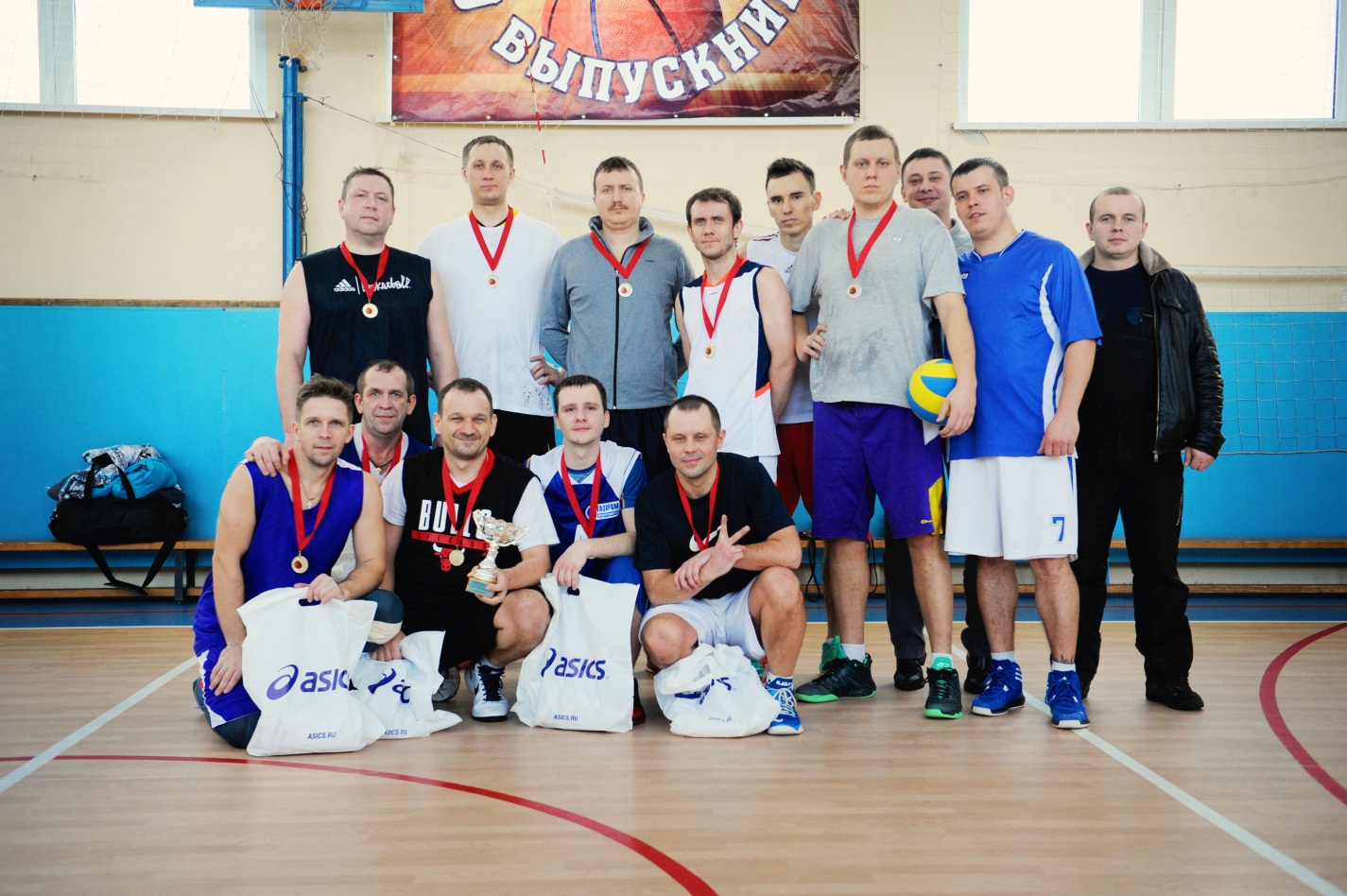 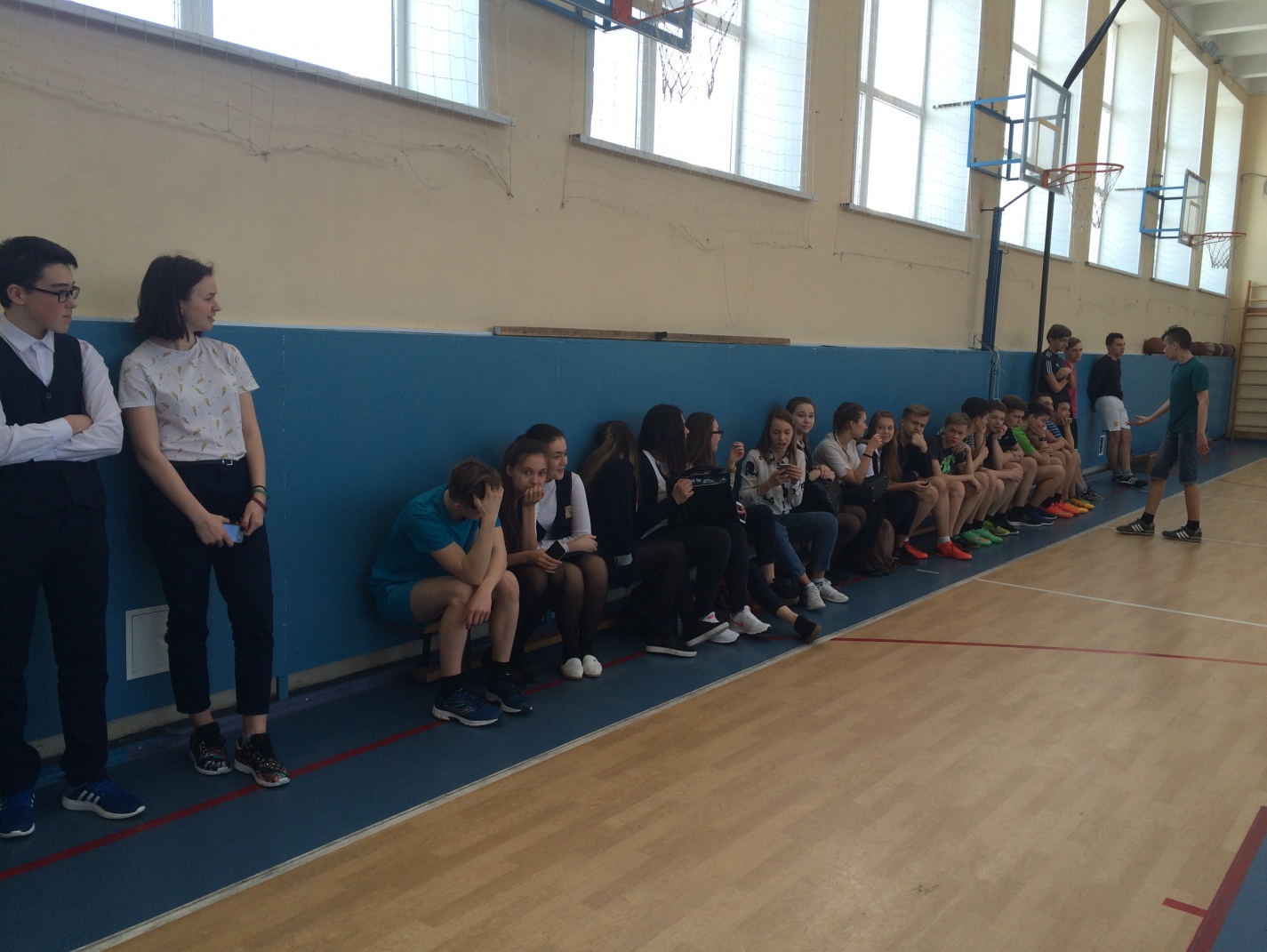 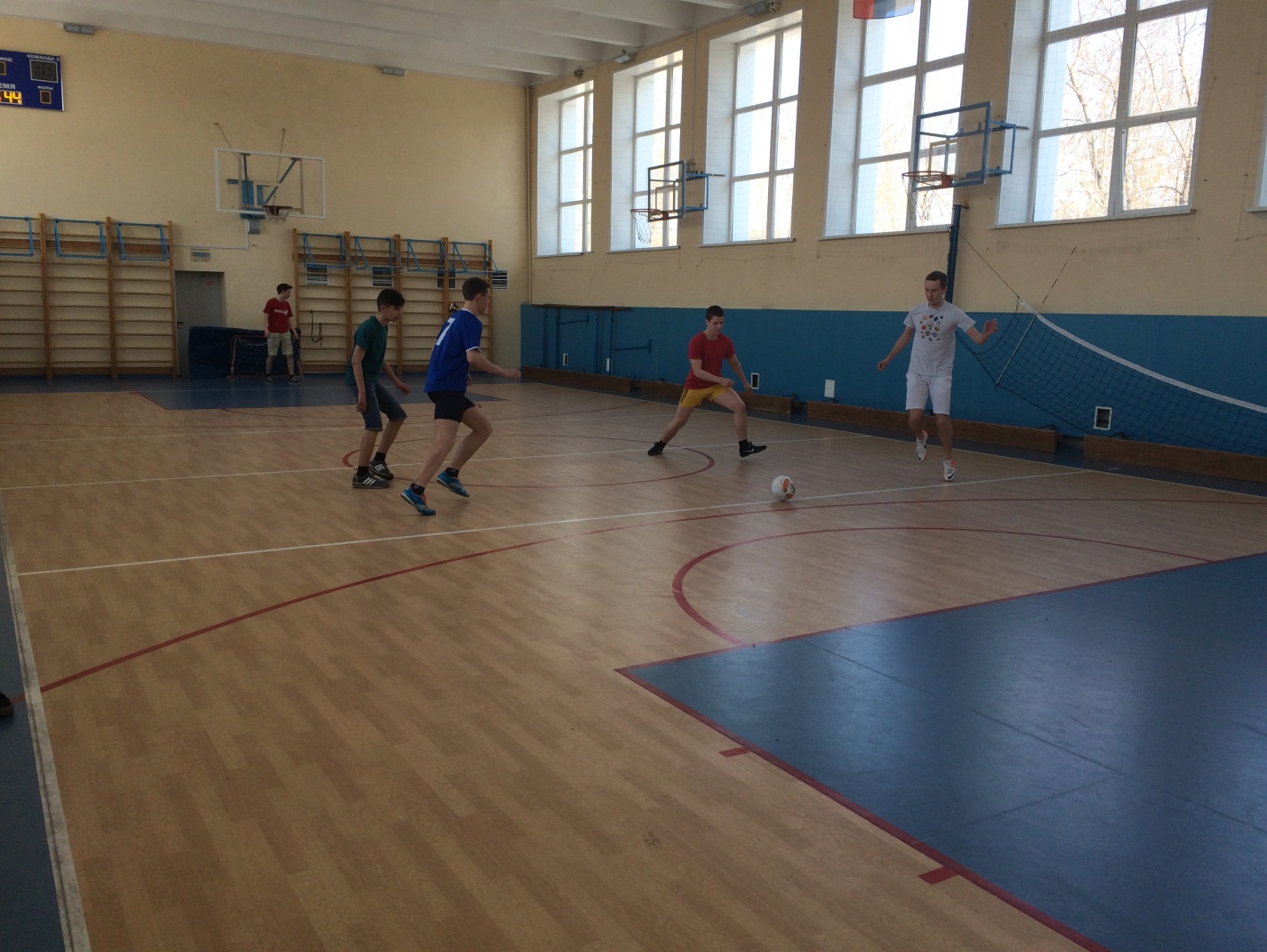 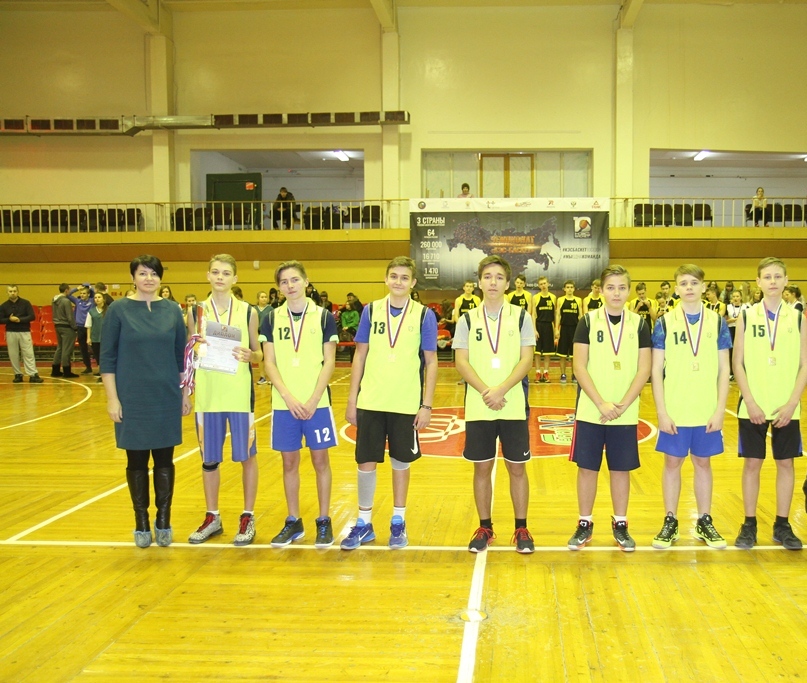 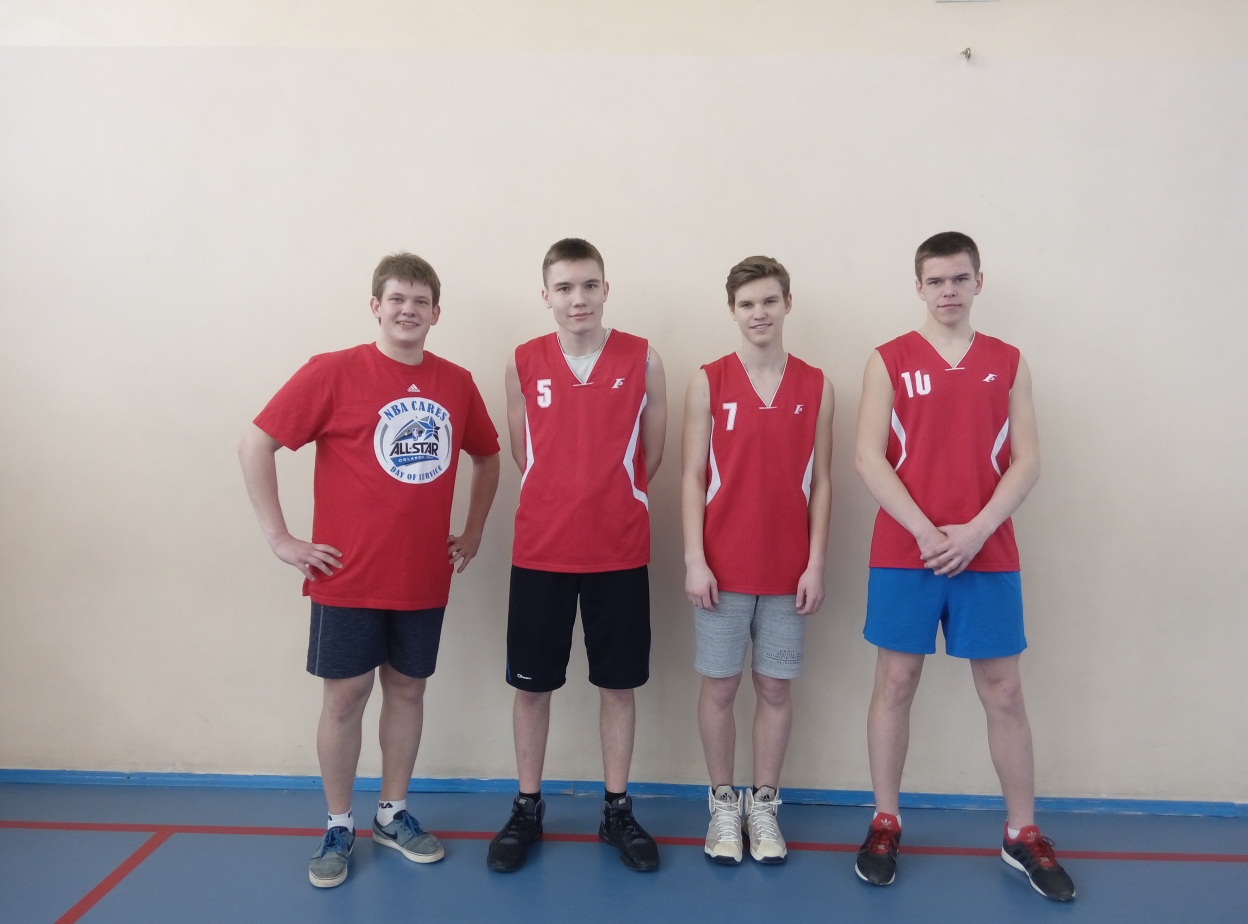 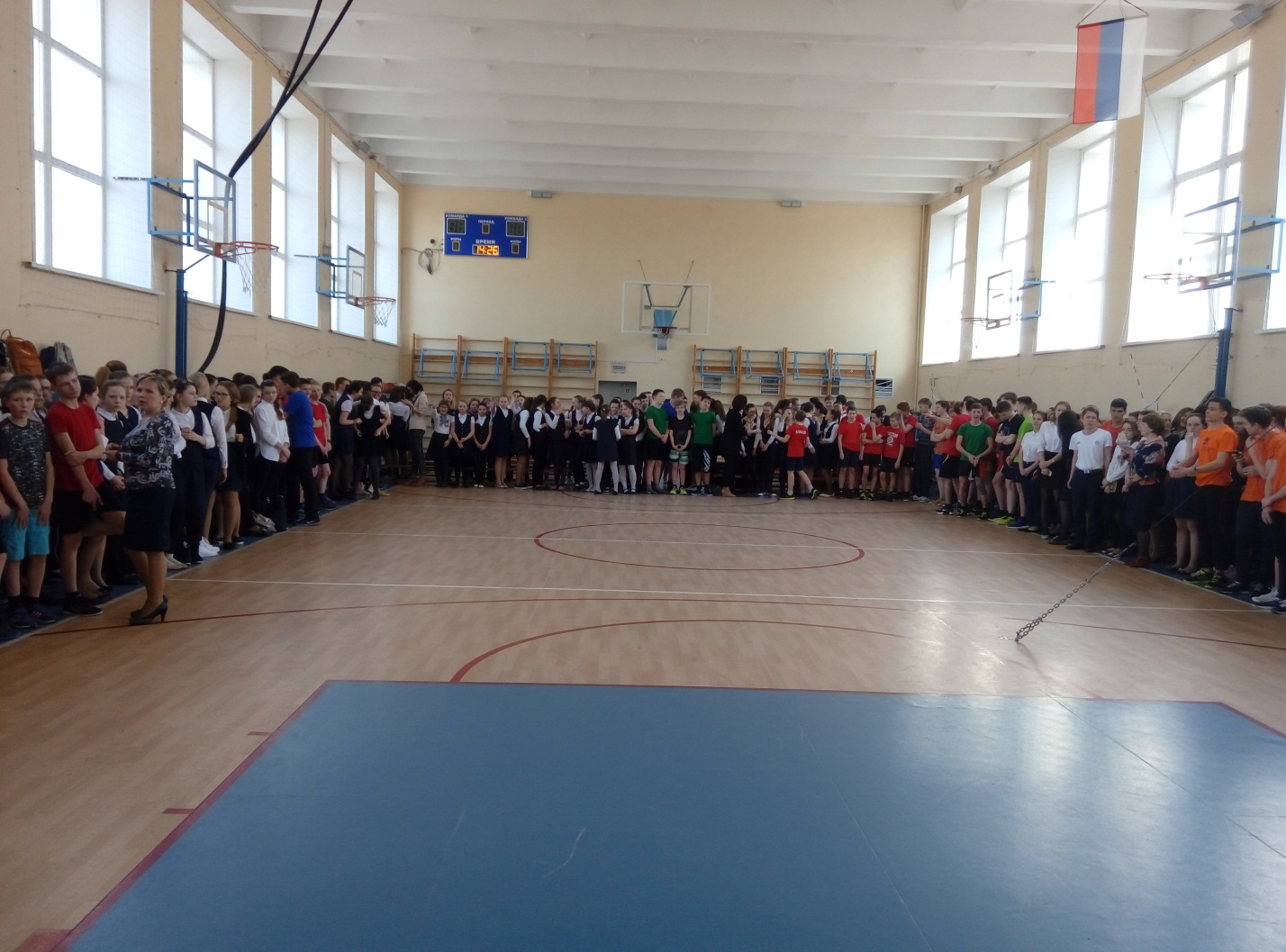 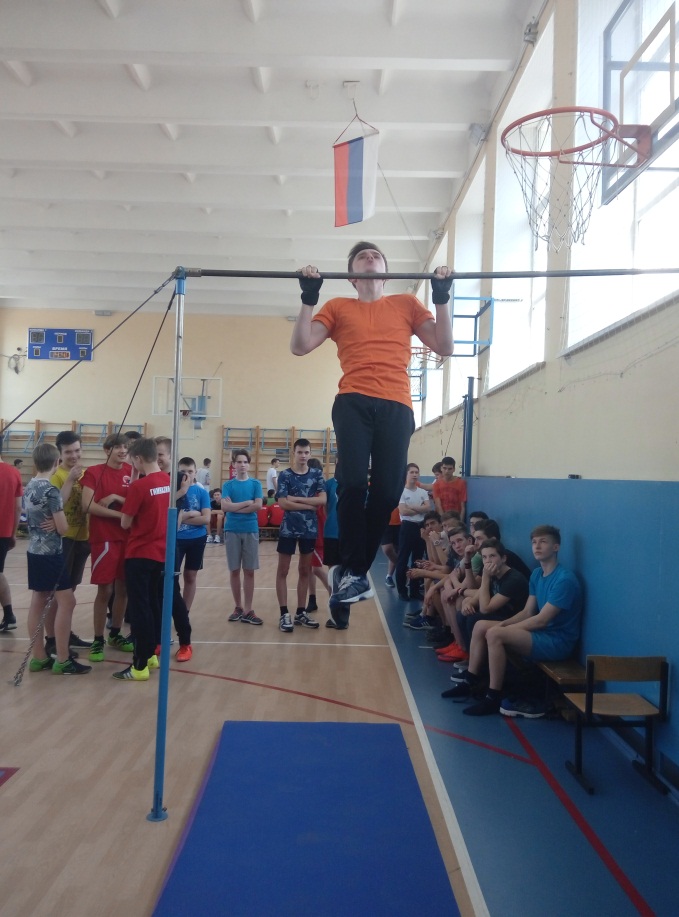 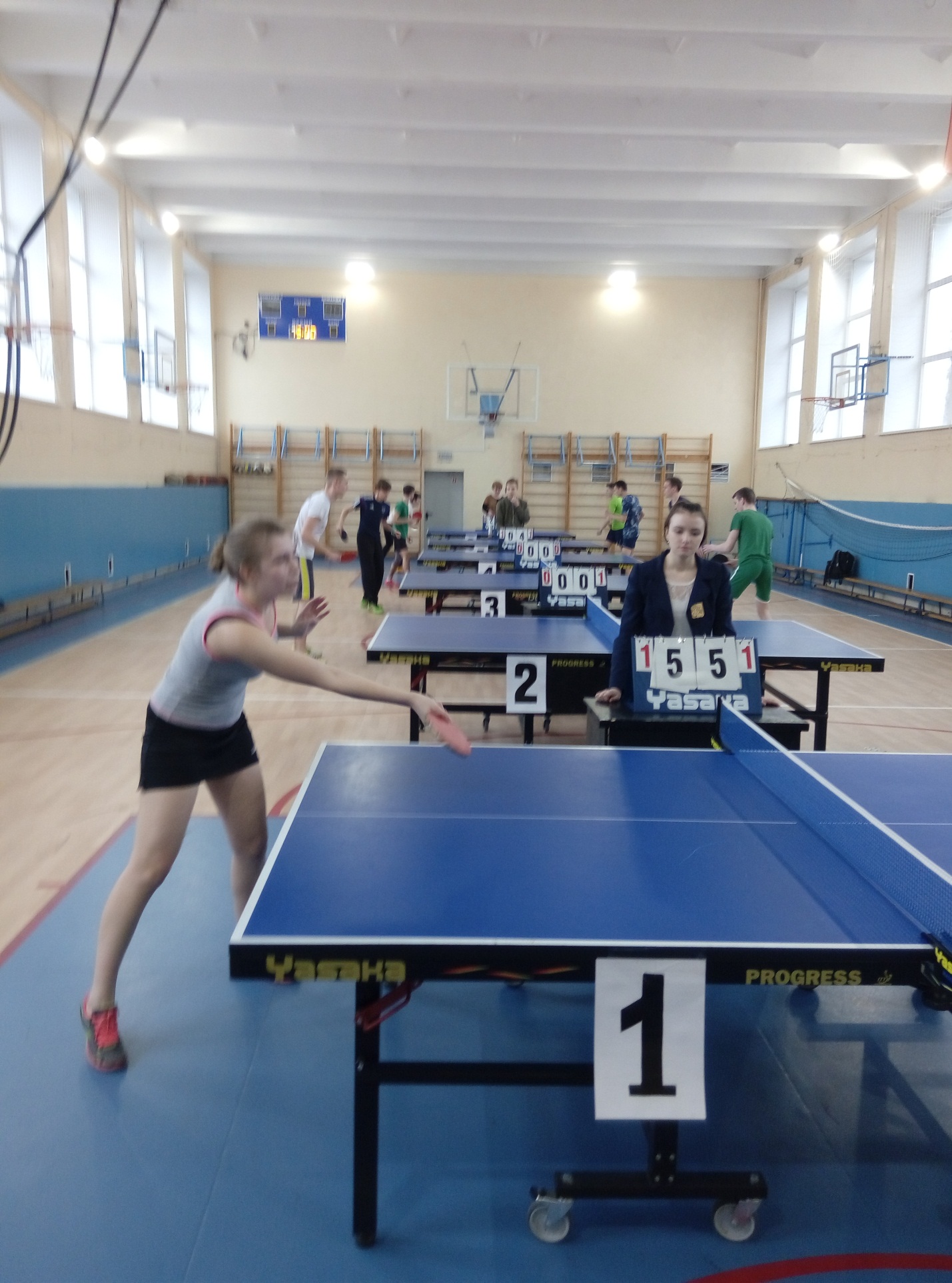 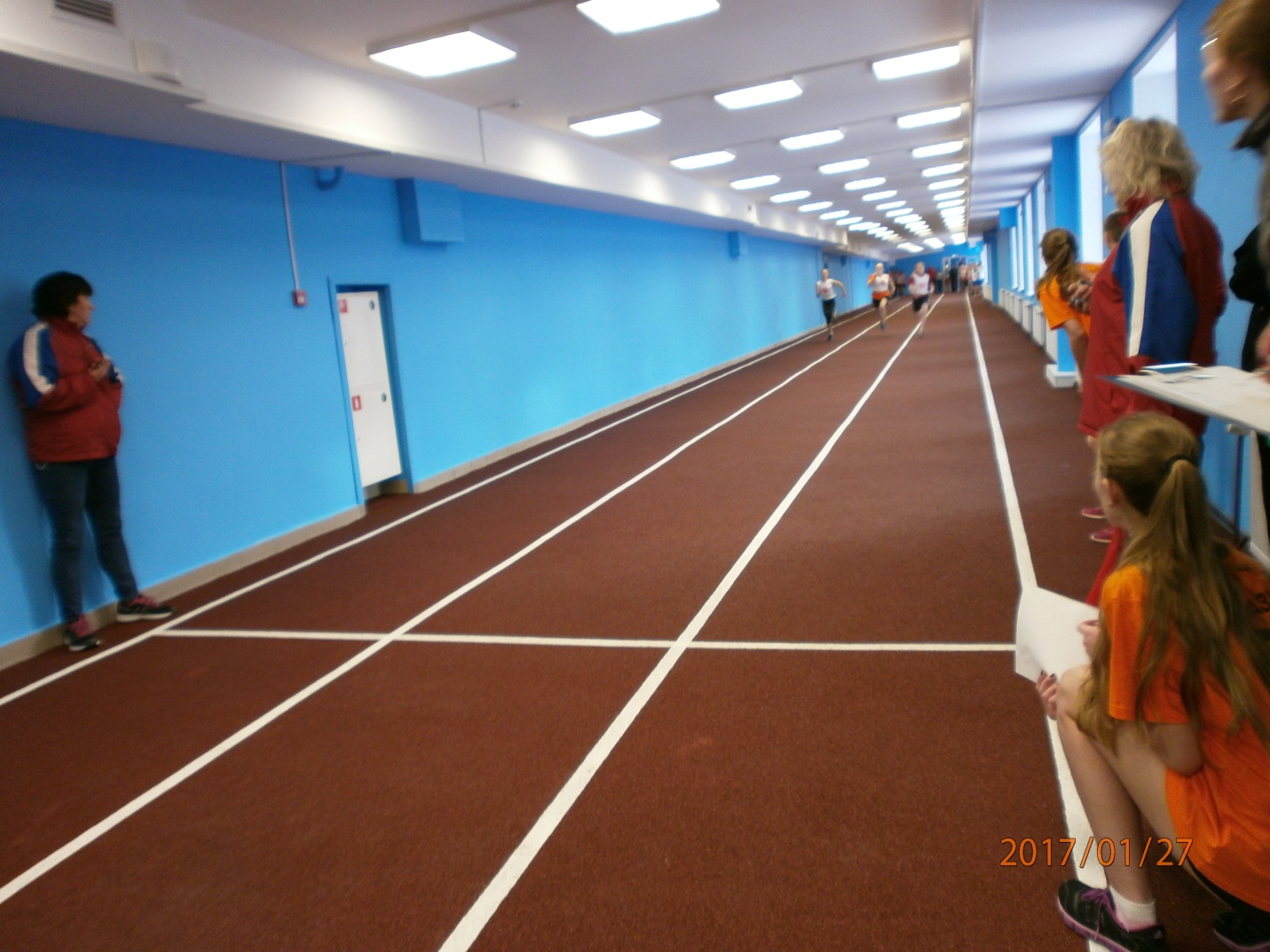 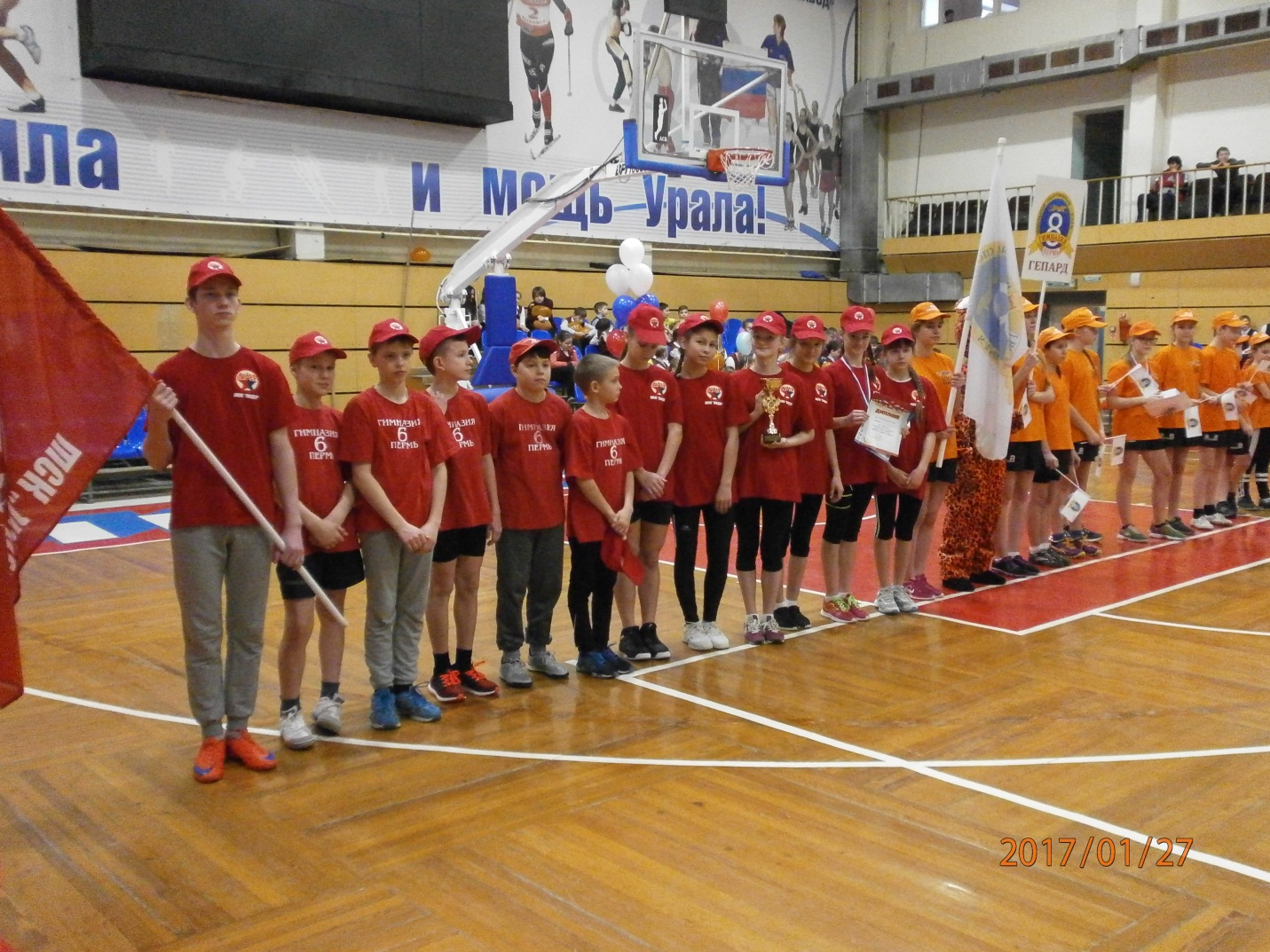 